2024年1-2月低保补助资金公示照片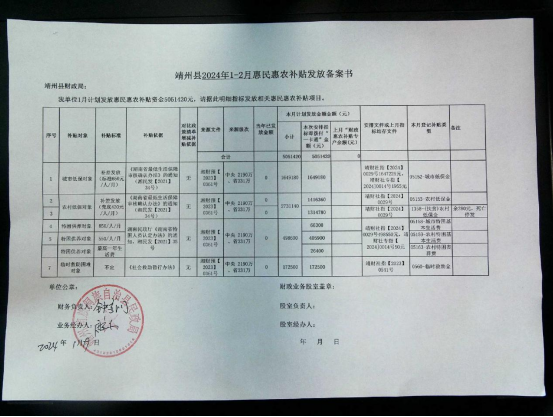 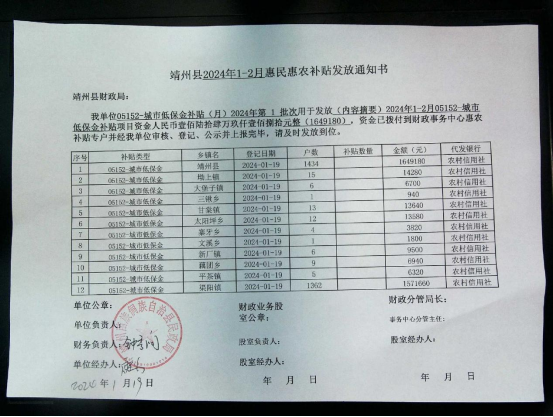 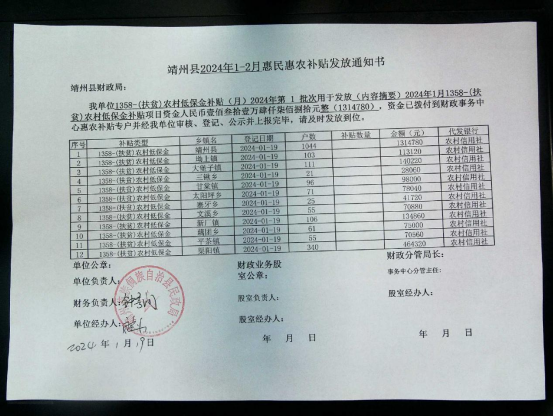 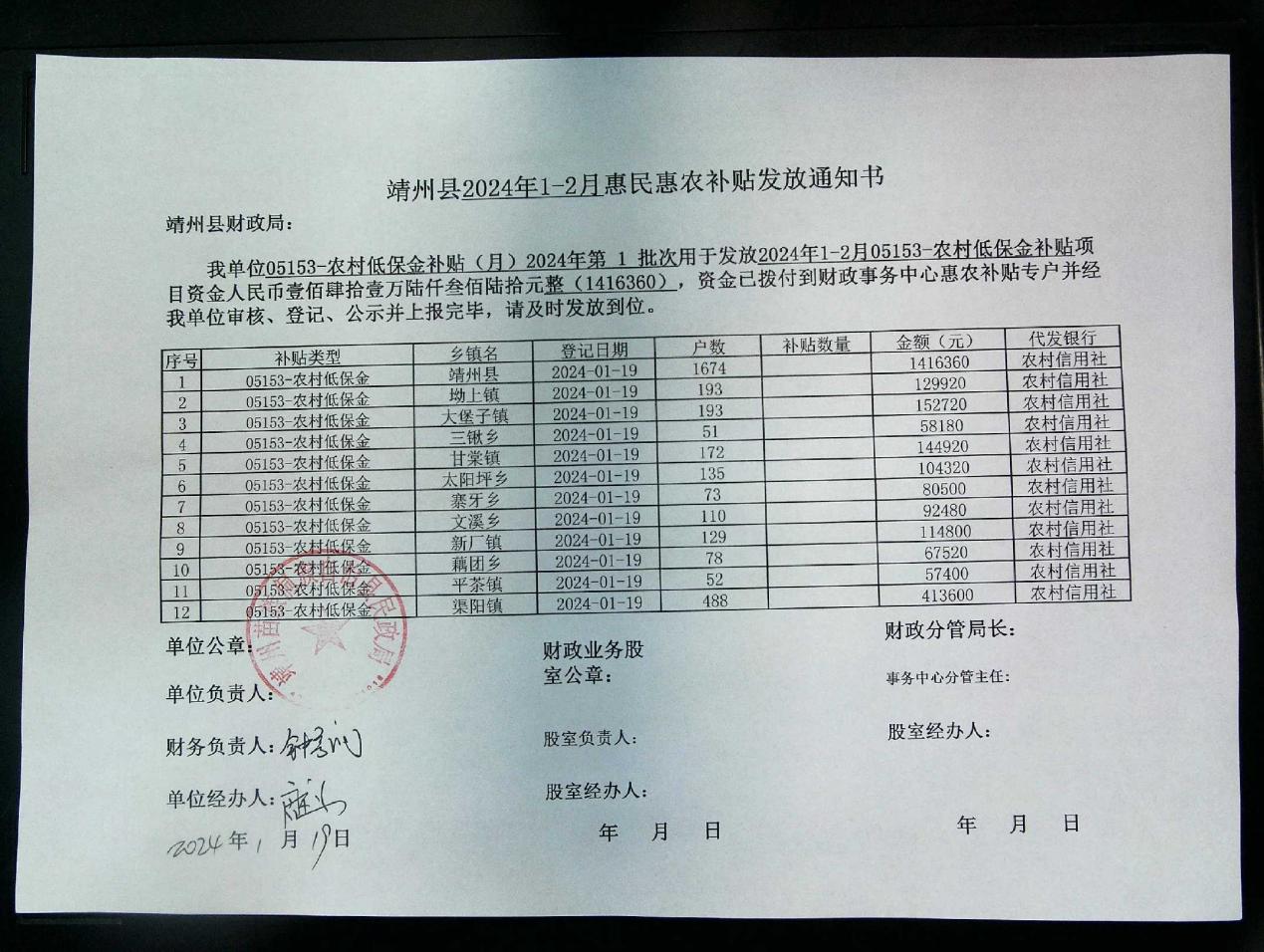 